Orientación Educativo-LaboralConvenio MEC CECAP-INEFOP - Cecap SaltoTaller 0Bienvenida y encuadre (15 minutos)Presentación de los talleres de Orientación Educativo Laboral. El orientador/a explicará quienes somos y qué es INEFOP.Se explicita el encuadre de trabajo de los talleres, se propondrán dinámicas grupales e individuales, para lo cual es importante la participación de todos/as. Se convendrá que serán 10 encuentros, y el objetivo general de la propuesta es: aportar herramientas que les ayuden a construir su proyecto educativo-laboral personal a corto y mediano plazo.¿Qué es trabajar? ¿Cómo buscar trabajo? Estudiar y trabajar, ¿para qué?Para ello pensaremos en conjunto sobre la relación entre estudio y trabajo para obtener mejores condiciones laborales, mejor remuneración, etc.Analizaremos las ofertas educativas en el Uruguay, trabajaremos  herramientas necesarias para la inserción y sostenimiento del empleo. Por ejemplo: Plan de acción, C.V,  herramientas de búsqueda de empleo,  entre otras.Caldeamiento (20 minutos)Presentación Cruzada. Nos dispondremos en ronda, el orientador se presentará y entregará un papel glacé a cada uno/a, se les solicitará a los/as jóvenes que se junten con el compañero que tiene el papel glacé de su mismo color y se intercambien la  información que quieran transmitirle al grupo al momento de presentarse. Posteriormente cada joven deberá presentar al compañero/a de al lado y viceversa. Se brindará como ejemplo de información a  intercambiar: El nombre, la edad, si tiene hermanos/as, si tiene mascota, cuál es su música favorita, qué año educativo tiene o está cursando, si tiene experiencia laboral o no. Estas preguntas se darán a modo de ejemplo, la dinámica queda abierta a que caja joven diga de su compañero lo que éste quiera decir de sí.Actividad 1: Contrato de trabajo (25 minutos)En esta instancia el orientador/ra establecerá de forma clara la modalidad de trabajo mediante el establecimiento de un contrato de relacionamiento.Se consignara que en este espacio nos vincularemos mediante las lógicas laborales, a modo de comenzar a ejercitar estas competencias. De este modo se pondrá un papelógrafo en el pizarrón, y les pediremos a los/as jóvenes que a través de lluvia de ideas aporten aquellos aspectos a tener en cuenta en el vínculo que estableceremos a nivel grupal durante el proceso de talleres. Es importante aclarar que es un acuerdo establecido en conjunto y que deberemos respetarlo durante el proceso. El papelógrafo quedará pegado en el aula durante todo el proceso de talleres.Actividad 2 Relevamiento de Expectativas. (25 minutos)Dinámica: CAPSULA DEL TIEMPO. Se le entregará un papel a cada participante con la consigna de que escriban en él ¿Qué me gustaría conocer en este espacio? ¿Qué contenido quiero llevarme al final del proceso? El joven deberá escribir su nombre en el lado de afuera.Posteriormente el papel se dobla y luego será depositado en un sobre (cápsula), la cual será abierta el último día de taller, de forma de poder contrarrestar las expectativas con lo realizado en el proceso.Es importante aclarar que lo escrito en el papel es personal, y que una vez que se abra la capsula se le entregará a cada joven su papel, este no deberá ser leído (si no es su deseo).En este primer taller se establecerá el primer contacto con los educadores/as del CECAP, se considera de suma importancia relevar que aspectos han trabajado con los/as jóvenes y explicitar que la idea de estos talleres es contribuir a los procesos que realizan en la institución. Taller 1Caldeamiento (15 minutos)Que quería ser y qué quiero ahora. Se les pedirá a los/as jóvenes que se dispongan en ronda y cada uno comente rápidamente y sin pensarlo mucho: Qué quería ser cuando era chico y que quiere ser ahora, es importante que los/as orientadores/as comiencen la dinámica a modo de romper el hielo. En el final y a modo de reflexión el orientador hará comentarios en relación a que la vocación se construye. Y que las cosas que nos van pasando a lo largo de nuestra historia inciden el proceso de dicha construcción. Importante abordar la temática género y las expectativas familiares.Actividad 1: La silueta (50 minutos)El orientador divide el grupo en sub-grupos de 4 o 5 integrantes. Esta técnica tiene como objetivo fomentar el conocimiento, la integración y confianza de los participantes en relación a su proyecto de vida educativo-laboral.Desarrollo:• Cada sub-grupo recibe un papelógrafo con una silueta humana que completará de acuerdo a la siguiente consigna: “Pensando en su proyecto educativo-laboral: escribe en la imagen a la altura de la cabeza, ideas de las que estés convencido. A la altura del corazón sentimientos. En las manos y en los pies, acciones que consideres necesarias realizar”• Una vez realizada esta etapa, se colectiviza la información y se ordena en la pizarra o papelógrafo. Es fundamental que los/as jóvenes puedan intercambiar comentarios entre sí y realizarse preguntas.Actividad 2: Competencia Planificación (45 minutos) Comprender la importancia de la planificación y continuar introduciéndose en el concepto de “proyecto educativo – laboral”. Seguir trabajando en los sub-grupos de la actividad anterior y proponerles realizar un acróstico con lo que les sugiere la palabra PLANIFICACIÓN. A partir del mismo trabajar sobre el plan de acción y sus etapas.  Luego de presentar la palabra llave, se da la consigna de forma general al grupo. “Déjense llevar por todo aquello que le sugiera la palabra, que consideren que tenga que ver con el tema planificación”. Una vez que hayan finalizado los acrósticos, se exponen todas las producciones en forma grupal, estimulando la expresión de las diferentes opiniones y miradas con respecto a la temática. Se propone un intercambio entre los expositores y el resto del grupo, fomentando a que se pregunten dudas, y se realicen aportes. Se les entrega un plan para proyecto educativo-laboral, se les explica en qué consiste el mismo promoviendo la articulación de los acrósticos anteriores con esta forma específica de planificación. Se llevará armado uno en un papelógrafo, con el fin de dejarlo colgado en el salón o llevarlo a cada taller para que vayan viendo el proceso que irán transitando, etapa por etapa. Posteriormente, se explica brevemente las etapas de la planificación en una pizarra o papelógrafo:a) Analizar el punto de partida. - INTERNO: reconocer Fortalezas y debilidades personales y los recursos con los que cuento. - EXTERNO: detectar oportunidades y amenazas en el  mercado laboral y el sistema educativo b) Fijar metas/objetivos c) Elaborar un plan de acción d) Toda planificación requiere de ser evaluada  Cierre (10 minutos): Se hace una lectura de emergentes a partir de lo trabajado, y de la importancia de la planificación para lograr lo que uno quiere y si no salió antes, hacer referencia a lo educativo-laboral desde la planificación. Les planteamos que esta temática se va a retomar en el siguiente encuentro.Taller 2Caldeamiento (10 minutos): Presentación a través de una característica personal. Se les pide que armen una ronda, y que cada uno/a diga su nombre junto con una característica personal que considere lo identifique y comience con la primer letra de su nombre. La idea es que, cada uno/a recuerde el nombre y la  característica de sus compañeros/as anteriores y así al llegar al último, este deberá repetir el nombre y característica personal de todos los participantes. Repaso (10 minutos)Realizar una síntesis de lo trabajado en el taller anterior mediante una lluvia de ideas, retomar las etapas de la planificación y centrarse en el punto de partida. Actividad 1: Análisis InternoLínea de tiempo (25 minutos) Se le dará a cada joven una hoja en blanco para que completen una línea de tiempo desde su nacimiento hasta ahora. Reafirmar el hecho de que escriban TODO lo que recuerden, aunque no lo consideren del todo relevante.   FODA (25 minutos)  Se les entregará una hoja en blanco la cual deberán dividir en 4 cuadrantes, cada uno de estos deberá ser completado con uno de los aspectos del  FODA por cada sector.Para mayor adherencia a la consigna se trabajará con los conceptos:Fortalezas (Que cosas buenas Tengo)Debilidades (Que cosas me faltan)Oportunidades (Que oportunidades creo que hay actualmente y que al hacerlas yo podría mejorar)Amenazas (Cuales son las cosas actualmente están y me juegan en contra)  Se consignará que el FODA es una herramienta que sirve para pensar aquellas aptitudes  que ya tenemos en nuestro interior, así como también para visualizar como las usamos al desempeñarnos en el exterior. Siempre debemos contextualizarlo en el ámbito educativo laboral.Actividad 2: Análisis ExternoAproximándonos a las ofertas educativas (20 minutos): Dividimos en subgrupos de 5 integrantes, y les pedimos que anoten en una hoja las carreras profesionales, tecnicaturas, oficios, etc. que conozcan. Al finalizar cada subgrupo expone las carreras anotadas. En un papelógrafo se agruparan las opciones educativas que más se han repetido, las de las mismas áreas, etc. Esta técnica nos permitirá visualizar los imaginarios existentes en el grupo, con respecto a la oferta educativa actual. Aproximándonos al concepto de Mercado Laboral (20 minutos): Continuar trabajando en los sub-grupos de la dinámica anterior y darle una (o más dependiendo la cantidad de participantes) definición de “mercado laboral”. Les damos 10 minutos para reflexionar al respecto y anotar las dudas que les surjan para exponerlas al grupo y entre todos encontrar una respuesta. Al finalizar exponemos entre todos/as las definiciones que les tocaron y lo que pensaron al respecto.Cierre de las actividades realizadas (10 minutos) Reconocer de donde parto al momento de realizar el proyecto educativo- laboral. Siempre tratando de reforzar los aspectos educativos, ya que es el momento vital por el cual se encuentran atravesando. Como tarea para el próximo encuentro se les solicita que puedan traer información sobre la oferta educativa formal y no-formal que hay en su departamento Taller 3Caldeamiento (20 minutos): “Refranes” En tarjetas rectangulares del mismo tamaño, escribir fragmentos de refranes que tengan que ver con el mundo laboral, de manera que en dos tarjetas quede una parte del mismo refrán. Entregar una tarjeta a cada joven y que tengan que emparejarse con quién tenga la mitad del refrán que les tocó, luego se presentan en plenario y se observa si son correspondientes.  Actividad 1: Plan de acción sobre objetivos educativo-laborales (50 minutos) Se les entrega una tabla de 6 columnas por 4 filas vacías (la primer columna sin fila) y se les pedirá que en la segunda columna escriban “objetivos/metas” y anoten allí sus objetivos respecto a su educación y trabajo. Les decimos que pueden incluir opciones educativas a estudiar, trabajos que les gustaría tener, etc. Luego de que lo hayan completado les decimos que en la siguiente columna escriban “información/herramientas” donde deben colocar aquello que necesitan (materiales, saberes, informaciones, etc.). Al finalizar les pedimos que en la próxima columna escriban “actividades/acciones” donde deberán colocar las acciones que necesitan llevar a cabo para cumplir con cada objetivo propuesto. En la siguiente columna deberán escribir “evaluación” donde pondrán los métodos o mecanismos que utilizarán para corroborar que su objetivo fue cumplido o no y de qué modo se cumplió, les damos algunos ejemplos como ser reflexionando, consultando con alguien de más experiencia, con algún documento, etc. Finalmente les pedimos que en la primer columna escriban su punto de partida, donde pueden escribir lo trabajado en el FODA y en la última, qué cosas creen que cambiarán de su punto de partida luego de haber cumplido con cada objetivo, desde las fortalezas, debilidades, amenazas o debilidades. Para ello a esa columna le colocarán de nombre “punto de partida”, puesto que ese será un nuevo momento, donde recomenzará el plan de acción, con otros objetivos porque partes de un lugar diferente. A medida que les vamos pidiendo que completen la tabla, el otro tallerista va haciendo un ejemplo en una pizarra o papelógrafo para que vayan siguiendo la consigna con mayor precisión. Ejemplo: Les explicamos que lo que acaban de elaborar es un Plan de Acción, que les permitirá organizarse mejor sus objetivos educativo-laborales, planificando cada etapa para conseguirlo. Le pedimos a uno o dos jóvenes que expongan alguno de sus objetivos y cómo resolvieron el plan de acción, si surgen dudas las colectivizamos y respondemos entre todos. Hacemos un resumen de los emergentes surgidos, por ejemplo las dificultades en establecer objetivos o con las formas de evaluación, etc. Les comentamos que este plan los ayudará mucho en su recorrido y trayectoria educativa-laboral. Actividad 2: Oferta educativa (40 minutos)Retomar sí pudieron recabar información sobre la oferta educativa que hay en Salto y brindar información sobre qué posibilidades educativas hay. Para seguir trabajando sobre las profesiones y oficios que conocen se les propone la siguiente dinámica: ¿Qué conocemos de…?Esta técnica tiene como objetivo conocer las distintas funciones y competencias de una serie variada de oficios y profesiones, así como evidenciar prejuicios, estereotipos y/o falsas creencias sobre los mismos.Se introducen en una bolsa papeles doblados con nombres de las diferentes profesiones y oficios, y papeles con las actividades asignadas a ellas. Se conforman subgrupos, quienes al azar deberán tomar un papel de la bolsa y tendrán que adivinar a qué profesión corresponde cada actividad, o qué tareas se asignan a cada profesión. El/la orientador deberá promover la reflexión y aportar información que permita al grupo esclarecer las posibles distorsiones de la información.Cierre (10 minutos): Resaltar la importancia del plan de acción como herramienta que nos puede ser útil en la vida de cada uno, tanto para los objetivos personales, educativos y laborales. Estimular la búsqueda de información de las ofertas educativas a las que pueden acceder. Taller 4Caldeamiento (10 minutos):Hacer una ronda y a través de una pelotita cada integrante del grupo menciona alguna palabra, concepto, sensación que le haya quedado del taller anterior.Actividad 1: Introducción al mundo laboral (40 minutos)Dividimos al grupo en cuatro equipos, donde cada uno debe pensar y responder una de las preguntas: - Grupo 1: ¿Qué es trabajar? ¿Qué piensan que aporta el trabajo a la vida de las personas?  Recomendaciones para el orientador: se espera que en plenario se trabaje diferencias entre trabajo y empleo, formal – no-formal. – Grupo 2: ¿Existen trabajos para hombres y trabajos para mujeres? diferencias de género en cuanto al empleo. - Grupo 3: ¿Qué cosas creen que cambian en la vida cuando estudiamos y trabajamos? ¿Se puede? Recomendaciones para el orientador: se espera que en plenario se trabaje Planificación y distribución del tiempo, administración del ocio, etc.  -   - Grupo 4: ¿Qué características creen que tiene un “buen trabajador”?Poder llevar a plenario lo que se trabajó en cada sub-grupo, promover la reflexión e intercambio. Actividad 2: Recortes de avisos de ofertas laborales (35 minutos) Les proponemos agruparse nuevamente en los sub-grupos, les entregamos recortes del gallito e impresiones de avisos de empleo para que lean y escriban lo que les llame la atención, ya sea porque no entendieron, porque les interesó, etc. Les damos 15 minutos para que lo lean y pregunten a los/as talleristas las dudas que surjan. Se le pide que puedan detectar: - ¿Cuáles son los trabajos más solicitados?- ¿Qué requisitos piden? - ¿Qué dificultades tendrían para acceder a esos empleos? Luego llevar a plenario lo pensado y reflexionado por cada sub-grupo. Actividad 3: Competencias Laborales (25 minutos)A través de las dinámicas realizadas poder introducir el concepto de competencias transversales y su clasificación. Destacar la importancia que tienen en el mundo laboral y poder ejemplificar mediante los avisos de ofertas laborales donde se pueden detectar competencias específicas y transversales. Cierre (10 minutos):Realiza una síntesis de lo trabajado en el día a modo de esclarecer y detectar si quedo alguna duda, reflexionar sobre los medios de búsqueda de empleo que conocen. Taller 5Caldeamiento (20 minutos):Dividir al grupo en dos sub-grupos, se les solicita que se pongan en una ronda.  Se solicita un voluntario y se le entrega una imagen. Se les dará el tiempo suficiente para que puedan observar cada detalle de la misma.  Cuando hayan finalizado de observarla se vuelve a colocar en el lugar de la ronda que se encontraba y comienza a trasmitirle al compañero de al lado lo que vio en la imagen, esto se repetirá hasta llegar al último, que debe dibujar la imagen tal cual se la describa su compañero. Finalizado el dibujo se muestra la imagen inicial, y se comparará con el producto final.  Utilizar el caldeamiento para que sea disparador ¿Qué competencia consideran que se puso en juego en lo que hicimos?Actividad 1: Competencia laboral COMUNICACIÖN (25 minutos)Se realiza una lluvia de ideas con lo que les surge de la palabra comunicación. Mostrar el esquema de la comunicación en un papelógrafo o dibujarlo en la pizarra para que se visualicen los actores y ruidos que pueden aparecer, poniendo como ejemplo el caldeamiento realizado. A partir de lo que emerja se trabajan los tipos de comunicación: oral y escrita - Importancia de lo no verbal o gestual (75% no verbal (tono, gestos) – 25% verbal) - “Buena presencia”: higiene, presentación, vestimenta - Lenguaje formal y no formal – lenguaje adaptado al ámbito laboral Ejemplo de lenguaje verbal escrito: Currículum VitaeActividad 2: currículum vitae (60 minutos)Introducirlo como “hoja de vida”, carta de presentación el cual nos muestra mucho de la persona. Cuando estoy en la búsqueda de empleo es lo primero que el empleador va a conocer de mí. Ordenando las partes del CV (20 minutos)Se divide al grupo en 4 subgrupos y a cada uno se le entrega una cartulina con los siguientes títulos: DATOS PERSONALES, ESTUDIOS CURSADOS, EXPERIENCIA LABORAL, REFERENCIAS PERSONALES/LABORALES. Les planteamos que lo llenen poniendo los datos que consideran necesarios.Una vez finalizado un integrante de cada subgrupo pasa adelante con la cartulina y les vamos a pedir que presenten lo trabajado y luego que se ordenen de acuerdo a cómo consideran que se dispondrían las partes del CV. Explicación teórica sobre CV (40 minutos)Se les reparte a los jóvenes el formato de CV y nosotros llevamos un papelógrafo con las partes del mismo, el cual sirve de apoyo.Enfatizamos que el  mejor ejercicio de autoevaluación de nuestras trayectorias educativas y laborales es hacer el CV y tenerlo siempre actualizado. En el mismo se reflejan detalles importantes del punto de partida (es decir, muestra quien soy yo en este momento de mi trayectoria educativo-laboral). Comenzamos a trabajar las cuatro grandes partes del CV.Datos personalesEstudios RealizadosExperiencia LaboralReferencias personales y/o laboralesCierre (15 minutos)Facilitar el espacio para que puedan contar sus experiencias en la búsqueda de empleo y en la realización del CV, explicitar que lo que nosotros llevamos es un modelo/formato y que ellos/as pueden elegir ese u otro, También nombrar la carta de presentación como otro ejemplo de comunicación escrita del mundo laboral. Solicitar que puedan realizar el CV en su casa y lo traigan para el próximo taller.Taller 6Caldeamiento (15 minutos): Repasar lo trabajado en el taller anterior, solicitar un voluntario que pueda contar lo que hicimos y los demás que le ayuden a recordar lo trabajado. Actividad 1: Corrección de CV (15 minutos)Se juntan en duplas e intercambian los CV, lo ideal será que cada uno/a pueda dar y recibir sugerencias sobre su CV. A modo de plenario se compartirá lo que recibieron y se reflexionará sobre que costo más a la hora de realizar el CV. Actividad 2: Role playing de entrevista laboral (45 minutos)Les proponemos dividirse en cuatro sub-grupos y que puedan pensar en una situación de entrevista laboral. A través del role playing donde se priorizará la participación de todos, presentan lo conversado al resto de los compañeros, que deben observar aspectos de la entrevista, por ejemplo, un grupo observa  la comunicación verbal, otro grupo lenguaje corporal, apropiación de las respuestas etc. - Se sugiere que el orientador al finalizar los sub-grupos pueda tomar una entrevista como ejemplo y realizar role playing, ¿Dónde vive? y ¿con quién? ¿Ya trabajó previamente? ¿Cuáles son sus intereses? ¿Qué le gusta hacer? Sugerencia para el orientador: Se espera que en plenario se trabaje el hecho de que en la entrevista se indagan tres áreas: personal, educativa y laboral, que cada vez más se evalúa en base a competencias, pueden ser entrevistas grupales o individuales, importancia de la presencia,  la escucha, de no quedarse con dudas, conocer el laudo establecido para el puesto que me postulo, conocer la empresa.     Actividad 3: Competencia laboral: Resolución de conflictos (35 minutos)Proponemos al grupo que se dividan en tres sub-grupos y que reflexionen en base a diferentes situaciones de jóvenes en el ámbito laboral. Abordaje de la Competencia Resolución de Conflictos.“Hola, soy Joaquín y trabajo en un taller de motos. Ahí soy él más chico y pese a haber terminado el curso de mecánica, mis compañeros no me dejan hacer tareas de mucha complejidad, siempre me dan las tareas más sencillas y eso me aburre. ¿cómo puedo solucionarlo?”“Hola soy Carla y trabajo en un supermercado, tengo una compañera que tiene carácter especial y a veces me trata mal cuando estoy atendiendo a un cliente. Esto me incomoda y delante de la persona no he podido decirle nada, y ahora ¿cómo podre enfrentar esta situación?”“Hola soy Esteban y trabajo en una peluquería, hace un tiempo que estoy trabajando allí y la dueña ha incrementado considerablemente mis tareas. Empecé haciendo los lavados y hoy ya estoy cortando cabello y tengo algunas clientas fijas. Considero que ya es tiempo de que me dé un aumento ¿Cómo plantearlo con mi jefa?”Puesta en común de los conversado en cada grupo.Cierre (10 minutos):Puesta en común de lo trabajado en el día de hoy. Reflexionar sobre estar en situaciones del mundo laboral que a veces no sé cómo manejar, reforzar la comunicación verbal y cómo debe ser la misma en el mundo laboral distinta al ámbito familiar o educativo. Taller 7Caldeamiento (15 minutos):Disponer del grupo en una fila, adquieren en compromiso de no hablar mientras dure el juego, sólo pueden hacer señas. El objetivo es ordenarse por fechas de cumpleaños por orden descendente, de mayor a menor, pero sin hablar. Ganará el grupo cuando esté ordenado. Al final se contrasta el orden conseguido sin hablar, con las fechas reales que cada cual nos cuente.Actividad 1: Derechos y obligaciones (90 minutos):Dividir al grupo en 3 o 4 sub-grupos dependiendo de la cantidad de asistentes, entregar a cada sub-grupo 4 tarjetas con preguntas sobre derechos y obligaciones, en el salón se dispondrán las respuestas a las preguntas y los sub-grupos deben encontrar las respuestas a las preguntas que les tocaron. Ejemplo de preguntas: ¿Cuántas horas semanales corresponde trabajar?¿Qué es el aguinaldo? ¿Cómo se calcula el aguinaldo? ¿Qué es el salario vacacional? ¿Cuándo se deben pagar las horas extras? ¿Cuál es el máximo de horas extras que puede realizar el trabajador? ¿Cuáles son las situaciones especiales en las que no se trabaja pero no se pierde el salario? ¿Cómo se genera el día de descanso? ¿Qué es el descanso intermedio y cómo se computa? ¿Cómo se genera la licencia? ¿Qué es la licencia no gozada? ¿Cuándo se genera la licencia por antigüedad? ¿Cuántos días de licencia me corresponden por matrimonio, nacimiento de un hijo, fallecimiento de un familiar o estudio?¿Cuáles son los feriados pagos?Una vez que cada sub-grupo tenga las respuestas seleccionadas se compartirá en forma de plenario y se irá trabajando los derechos y obligaciones de los trabajadores. Cierre (15 minutos): Cerrar la jornada haciendo hincapié en la importancia de que se cumplan los derechos y obligaciones, poder pensar en lo que implica el trabajo formal y no formal, los beneficios del trabajo formal que se visualizan a largo plazo como por ejemplo con la jubilación, etc. 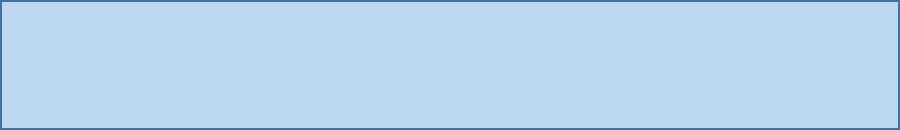 Se plantea que realicen una búsqueda de oferta educativa de las opciones que hay en el departamento, ya sea educación formal y no formal. Taller 8 Caldeamiento (20 minutos):Se disponen imágenes de jóvenes en distintas situaciones, trabajando, estudiando, haciendo un hobby, se le solicita que cada uno elija una imagen y que luego explique porqué se identificó con ella. Actividad 1 (60 minutos): Mapa informativo A partir de esta técnica, se propone la utilización de la guía informativa, realizando una cartografía de las posibles carreras u oficios. Se dividen en sub-grupos de tres participantes y se plantea la siguiente consigna: “Escribir en el centro de una cartulina o pizarra los nombres de las personas y en cada ángulo las siguientes inscripciones: 6 carreras u oficios que me gustan, 6 que no me gustan, 6 que me veo y 6 que no conozco.” Se distribuyen las guías y se les propone a los participantes que, solamente mirando el índice, construyan el mapa, a partir de los diversos ítems. En todos los casos el orientador deberá preguntar por qué eligió esta, por qué no esta otra, por qué fue colocada bajo tal o cual inscripción e irá anotando al costado los principales elementos verbalizados. Lo importante de esta dinámica, es estar atento a los movimientos que se producen a medida que se profundiza, por ejemplo: Una carrera que aparece en no conozco, pasa a no me gusta, otra que no me gusta en realidad es que no me veo, y así con cada una. El orientador marcará los movimientos a través de flechas. Una vez terminado, se re-mapea colocando a cada una en los nuevos lugares en los que se ubicó. Luego se procede a comparar ambos mapas, resaltando los aspectos más relevantes. Los materiales requeridos son: Hoja o pizarrón y guía de información con la oferta educativa.Actividad 2 (30 minutos): El árbolSe trata que cada joven represente a través del esquema de un árbol, cuáles han sido sus itinerarios y sus experiencias anteriores, así como metas a nivel educativo-laboral y personal.Consigna: Se le brinda a cada joven una hoja con un árbol ya dibujado, el cual deberán completar de manera escrita.Cada árbol deberá tener:RAÍCES – aquellas cosas que se han aprendido en forma natural, pero que forma parte de lo que saben hacer y pueden constituir una suerte de ocupación más adelante (una buena mano para cocinar o el estar cerca de alguien que realiza una actividad y conocer de ese trabajo por haber estado cerca, ej. en el almacén de un familiar viendo y aprendiendo a tratar con la gente, cobrar, etc).TRONCO: lo que se aprendió en forma académica como ser educación formal o no formal (UTU, liceo, cursos), y/o las experiencias laborales que se tuvieron.RAMAS: lo que se está haciendo hoy: los cursos, el oficio que se está aprendiendo, si están cursando UTU o liceo, la beca de trabajo actual (dejar este último punto abierto y preguntarles a los jóvenes si consideran que esta beca les aporta en su proyecto a largo plazo)FRUTOS: aquellas metas a mediano y largo plazo (2 a 5 años) que se quiere alcanzar, tanto a nivel educativo-laboral (profesión, ocupación u oficio que les gustaría realizar) como personal.Cierre (10 minutos):Realizar una puesta en común de la dinámica anterior y reflexionar sobre las posibilidades, oportunidades, resaltar la proactividad, iniciativa, características personales de cada uno. Recordarles que el próximo es el último taller. Taller 9Caldeamiento (15 minutos)Realizar una ronda y que cada joven mencione algo que recuerde de lo trabajado en los talleres. Actividad 1 (45 minutos): Plan de acciónSe le entrega a cada participante un modelo de plan de acción para que pueda definir tres objetivos a corto y mediano plazo en tres aspectos: Educativo, Laboral y Personal. Completar el plan de acción en todas sus etapas. Resaltar que los objetivos sean reales, alcanzables, medibles. Actividad 2 (25 minutos): Valija de Viaje Se dividen en sub-grupos y se les da la siguiente consigna: “Imaginemos que vamos a emprender un viaje, pero para esto, cada grupo va a pensar, qué considera necesario poner en la valija para el desarrollo de la travesía”.Luego se realiza una puesta en común, donde el rol del coordinador apuntará a trabajar con los participantes el porqué de cada elemento incluido en la valija.Cierre (35 minutos): Realizar una devolución del proceso, resaltar aspectos positivos del trabajo en conjunto y del aporte de cada uno de ellos al proceso grupal. MERIENDA COMPARTIDA. Taller 0Bienvenida y Encuadre.Presentación de los talleres de Orientación Educativo Laboral y de los participantes del taller. Establecer contrato de trabajo.Relevar expectativas de los participantes y trayectorias educativas y laborales.Observaciones:Recursos materiales: Papel glacé, hojas A4, lapiceras, 1 papelógrafo y marcadores. Recursos materiales: Papel glacé, hojas A4, lapiceras, 1 papelógrafo y marcadores. Recursos materiales: Papel glacé, hojas A4, lapiceras, 1 papelógrafo y marcadores. Taller 1Introducción del concepto de proyecto educativo-laboral. Dinámica de silueta sub-grupal plasmando lo que cada uno espera de su proyecto educativo-laboral. Competencia PLANIFICACIÓNObservaciones:Recursos materiales: papelógrafos con silueta, marcadores, papelógraf., hojas A4, lapicerasRecursos materiales: papelógrafos con silueta, marcadores, papelógraf., hojas A4, lapicerasRecursos materiales: papelógrafos con silueta, marcadores, papelógraf., hojas A4, lapicerasTaller 2Etapa 1 de la PlanificaciónAutoevaluaciones: FODA / Línea de tiempoAnálisis del punto de Partida:Análisis Interno Análisis externo: oferta educativa y mercado laboralObservaciones:Recursos materiales: hojas A4, lapiceras, papelógrafos, marcadores, def. mercado laboralRecursos materiales: hojas A4, lapiceras, papelógrafos, marcadores, def. mercado laboralRecursos materiales: hojas A4, lapiceras, papelógrafos, marcadores, def. mercado laboralTaller 3Etapa 2 - Definición de Objetivos propios (educativos y laborales)Definición de objetivos y metasPlan de Acción Oferta educativa en  el departamento y qué conocen sobre los oficios y/o profesiones. Observaciones:Recursos materiales: hojas A4, lapiceras, papelógrafos, marcadores, guía info-educaRecursos materiales: hojas A4, lapiceras, papelógrafos, marcadores, guía info-educaRecursos materiales: hojas A4, lapiceras, papelógrafos, marcadores, guía info-educaTaller 4Introducción al mundo laboral. Herramientas de búsqueda de empleoCompetencias Laborales: definición y clasificación. Observaciones:Recursos materiales: hojas A4, lapiceras, papelógrafos, marcadores, avisos de empleos, pelotaRecursos materiales: hojas A4, lapiceras, papelógrafos, marcadores, avisos de empleos, pelotaRecursos materiales: hojas A4, lapiceras, papelógrafos, marcadores, avisos de empleos, pelotaTaller 5Competencia laboral: comunicación Esquema de comunicación. Comunicación escrita en el mundo laboral: currículum vitae  y carta de presentación. Observaciones:Recursos materiales: hojas A4, lapiceras, papelógrafos, marcadores, formato de CVRecursos materiales: hojas A4, lapiceras, papelógrafos, marcadores, formato de CVRecursos materiales: hojas A4, lapiceras, papelógrafos, marcadores, formato de CVTaller 6Competencia laboral: comunicaciónCorrección de CVRole playing de entrevista laboralCompetencia laboral: resolución de conflicto mediante casos. Observaciones:Recursos materiales: hojas A4, lapiceras, papelógrafos, marcadoresRecursos materiales: hojas A4, lapiceras, papelógrafos, marcadoresRecursos materiales: hojas A4, lapiceras, papelógrafos, marcadoresTaller 7Trabajar y reflexionar sobre los derechos y obligaciones de los trabajadores. Observaciones:Recursos materiales: tarjetas con preguntas y respuestas de derechos y obligacionesRecursos materiales: tarjetas con preguntas y respuestas de derechos y obligacionesRecursos materiales: tarjetas con preguntas y respuestas de derechos y obligacionesTaller 8Realizar mapa informativo sobre carreras u oficios. Plasmar sus trayectorias educativas y laborales. Observaciones:Recursos materiales: guía info educa, cartulinas o papelógrafos, marcadores, hojas con árbol, lapiceras. Recursos materiales: guía info educa, cartulinas o papelógrafos, marcadores, hojas con árbol, lapiceras. Recursos materiales: guía info educa, cartulinas o papelógrafos, marcadores, hojas con árbol, lapiceras. Taller 9Realizar pan de acción con objetivos a corto y mediano plazo en lo educativo, laboral y personal.Evaluación y cierre del procesoObservaciones:Recursos materiales: Hojas con el plan de acción, lapiceras. Recursos materiales: Hojas con el plan de acción, lapiceras. Recursos materiales: Hojas con el plan de acción, lapiceras. PUNTO DE PARTIDA(Hoy)OBJETIVO O META(A dónde me gustaría llegar)INFORMACIÓN/HERRAMIENTAS(Qué cosas necesito)ACTIVIDADES o ACCIONES(Qué debo hacer para conseguir las cosas que necesito)EVALUACIÓN(¿Cómo me fue?)PUNTO DE PARTIDAPUNTO DE PARTIDA(Hoy)Terminar el liceoConocer los requisitos para aprobarDar parciales y exámenes. Aprobarlos, estudiar.¿Pude hacerlo? ¿Qué pasó en el camino?PUNTO DE PARTIDA